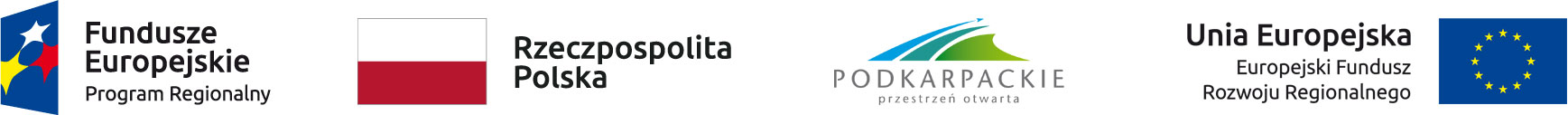 Załącznik nr 8.2 do Regulaminu naboru Karta oceny merytorycznej dla eksperta finansowegokarta oceny merytorycznej projektu zgłoszonego do dofinansowania w ramach RPO WPw zakresie analizy finansowej i ekonomicznej KRYTERIA MERYTORYCZNE DOPUSZCZAJĄCE STANDARDOWEKRYTERIA MERYTORYCZNE DOPUSZCZAJĄCE SPECYFICZNEW przypadku stwierdzenia, że projekt nie spełnia w/w kryteriów, wniosek o dofinansowanie uzyskuje ocenę negatywną. Wynik oceny wymaga uzasadnienia.Karta oceny merytorycznej dla eksperta technicznegokarta oceny merytorycznej projektu zgłoszonego do dofinansowania w ramach RPO WPw zakresie analizy technicznej i technologicznejKRYTERIA MERYTORYCZNE DOPUSZCZAJĄCE STANDARDOWEKRYTERIA MERYTORYCZNE DOPUSZCZAJĄCE SPECYFICZNEW przypadku stwierdzenia, że projekt nie spełnia w/w kryteriów, wniosek o dofinansowanie uzyskuje ocenę negatywną. Wynik oceny wymaga uzasadnienia.Oś priorytetowa:OŚ VI SPÓJNOŚĆ PRZESTRZENNA I SPOŁECZNADziałanie/poddziałanie:DZIAŁANIE 6.2 INFRASTRUKTURA OCHRONY ZDROWIA I POMOCY SPOŁECZNEJ 
/ PODDZIAŁANIE 6.2.1 INFRASTRUKTURA OCHRONY ZDROWIAPROJEKTY Z ZAKRESU:Nr naboru:Nr wniosku:Tytuł projektu:Wnioskodawca:Wnioskowana kwota z EFRR (w zł):Data wpływu wniosku:Lp.Kryteria dopuszczająceTAKNIEUZASADNIENIELogika projektuPrawidłowość analizy wariantów alternatywnychKwalifikowalność wydatkówPoprawność przeprowadzenia analizy potencjału instytucjonalnego wnioskodawcyZasada zapobiegania dyskryminacjiRówność szans kobiet i mężczyzn Zasada zrównoważonego rozwoju8.Klauzula delokalizacyjna (jeśli dotyczy)9.Prawidłowość metodologiczna i rachunkowa analizy finansowej10.Spełnienie kryteriów progowych wskaźników finansowych11.Trwałość finansowa projektu12.Prawidłowość analizy ekonomicznejLp.Kryteria dopuszczająceTAKNIEUZASADNIENIEZgodność z odpowiednią mapą potrzeb zdrowotnych Dostosowanie istniejącej infrastrukturyZgodność wyrobu medycznego
z rzeczywistym zapotrzebowaniem na dany produktKwalifikacje kadry medycznej do obsługi wyrobu medycznego objętego projektemWnioskodawca dysponuje infrastrukturą techniczną niezbędną do instalacji i użytkowania wyrobu  medycznego objętego projektemZapewnienie przez Wnioskodawcę dostępności świadczeń przy realizacji opieki zdrowotnejŚwiadczenia  zabiegoweAdekwatność działań do potrzeb w zakresie łóżek szpitalnychWyłączenia w zakresie kardiologii10.Wyłączenia w zakresie onkologii11.Ilość radykalnych i oszczędzających zabiegów chirurgicznych z zakresu onkologii12.Liczba porodów przyjętych na oddziale o charakterze położniczymUzasadnienie w przypadku oceny negatywnej wnioskuImię i nazwisko eksperta oceniającego wniosek:Data: 	Podpis:Oś priorytetowa:OŚ VI SPÓJNOŚĆ PRZESTRZENNA I SPOŁECZNADziałanie/poddziałanie:DZIAŁANIE 6.2 INFRASTRUKTURA OCHRONY ZDROWIA I POMOCY SPOŁECZNEJ 
/ PODDZIAŁANIE 6.2.1 INFRASTRUKTURA OCHRONY ZDROWIAPROJEKTY Z ZAKRESU:Nr naboru:Nr wniosku:Tytuł projektu:Wnioskodawca:Wnioskowana kwota z EFRR (w zł):Data wpływu wniosku:Lp.Kryteria dopuszczająceTAKNIEUZASADNIENIELogika projektuPrawidłowość analizy wariantów alternatywnychKwalifikowalność wydatkówPoprawność przeprowadzenia analizy potencjału instytucjonalnego wnioskodawcyZasada zapobiegania dyskryminacjiRówność szans kobiet i mężczyzn Zasada zrównoważonego rozwoju8.Klauzula delokalizacyjna (jeśli dotyczy)9.Wykonalność techniczna i technologiczna projektu10.Uwarunkowania prawne i organizacyjne związane z procesem inwestycyjnym11.Zmiany klimatuLp.Kryteria dopuszczająceTAKNIEUZASADNIENIEZgodność z odpowiednią mapą potrzeb zdrowotnych Dostosowanie istniejącej infrastrukturyZgodność wyrobu medycznego
z rzeczywistym zapotrzebowaniem na dany produktKwalifikacje kadry medycznej do obsługi wyrobu medycznego objętego projektemWnioskodawca dysponuje infrastrukturą techniczną niezbędną do instalacji i użytkowania wyrobu  medycznego objętego projektemZapewnienie przez Wnioskodawcę dostępności świadczeń przy realizacji opieki zdrowotnejŚwiadczenia  zabiegoweAdekwatność działań do potrzeb w zakresie łóżek szpitalnychWyłączenia w zakresie kardiologii10.Wyłączenia w zakresie onkologii11.Ilość radykalnych i oszczędzających zabiegów chirurgicznych z zakresu onkologii12.Liczba porodów przyjętych na oddziale o charakterze położniczymUzasadnienie w przypadku oceny negatywnej wnioskuImię i nazwisko eksperta oceniającego wniosek:Data: 	Podpis: